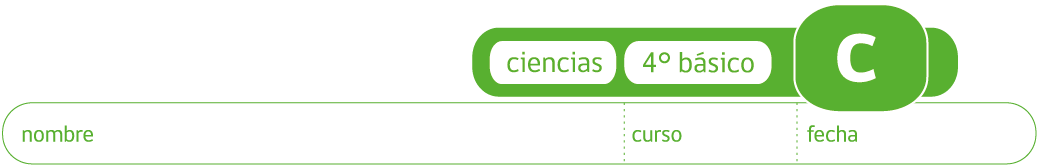 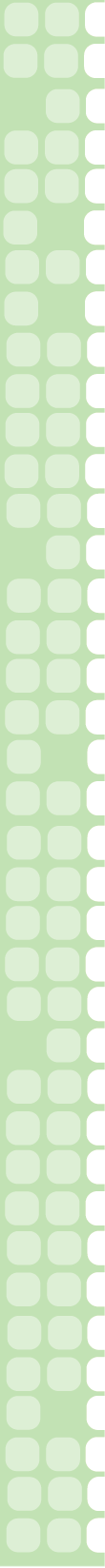 ¿Cómo se mide el volumen de los SÓLIDOS IRREGULARES?Pide a tu profesor los siguientes materiales:2 probetas limpias y secas 2 objetos irregulares (por ejemplo: una piedra y una llave metálica).ProcedimiemtoNumera las probetas con los números 1 y 2. Mide 50 cc de agua, exactamente, en cada una de las probetas.En la probeta 1, introduce uno de los objetos irregulares, cuida de no perder agua, anota el volumen desplazado en la tabla. Repite esta operación para el otro objeto, anotando el volumen desplazado en la misma tabla.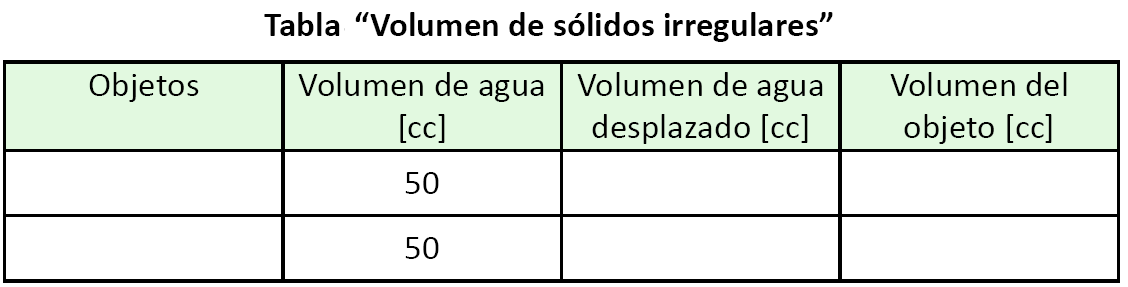 Responde¿Cuál es el volumen de los objetos irregulares? ¿Por qué?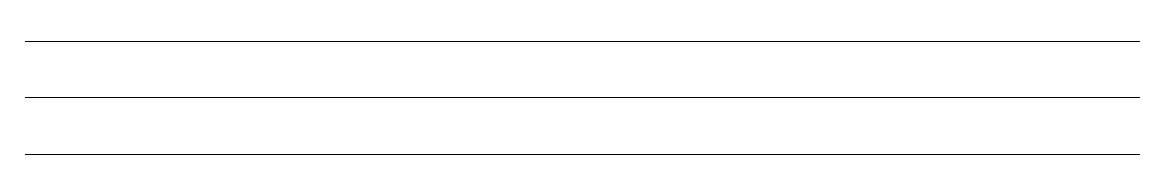 Elaborado por: Mineduc. Módulo didáctico en escuelas rurales multigrado. Adaptado por Currículum en Línea.